ФЕДЕРАЛЬНАЯ СЛУЖБА ПО НАДЗОРУ В СФЕРЕ ЗАЩИТЫ ПРАВ ПОТРЕБИТЕЛЕЙ И БЛАГОПОЛУЧИЯ ЧЕЛОВЕКАТО Управления Федеральной службы по надзору в сфере защиты прав потребителей и благополучия человека (Роспотребнадзор) по Республике Дагестанв Кулинском районе ПРЕДСТАВЛЕНИЕ№ об устранении причин и условий способствовавших совершению административного правонарушения“	5	”	06	20	19	г.		с. Вачи	(место составления)Врио Начальника ТО Управления Роспотребнадзора по РД в Кулинском районе Сулейманова Лейла Гасанчалабиевна	(должность, государственный орган, фамилия и инициалы лица, вынесшего представление)По результатам рассмотрения дела об административном правонарушении в отношении : МБОУ «Вихлинская средняя общеобразовательная школа»Магомедов Алил Омариевич 05.09.1959г Директор Вихлинской СОШ	(наименование юридического лица, юридический адрес, ФИО должностного (физического) лица, с. Вихли Кулинского района РД			дата рождения, место работы, место жительства)согласно статье 29. 13 КоАП РФ вынесено представление о принятии мер по устранению причин и условий, способствовавших совершению административных правонарушений:Провести генеральную уборку территории, классных помещений СОШ, составить график генеральной уборки на 2019 -2020 учебный год, усилить требовательность к техническому персоналу (уборщица) OOIII по вопросам качественного проведения текущей уборки в классных помещениях, коридорах, туалета, дезинфекционной обработки туалетаПровести капитальный ремонт школы, очистку и предусмотреть строительство теплых дворовых туалетов.Благоустроить территорию школы, определить площадку для сбора мусора, установить урныУстановить умывальники в кабинетах физики, химии, биологии, рисовании черчения (рисования).Установить дополнительные источники освещения в классных помещениях .Проводить отбор суточных проб готовых блюд и хранить в течении 48 часов в холодильнике.Вести бракеражные журналы входящей продукции и готовых блюд.При приготовлении пищи в пищеблоке использовать только йодированную соль.Для обеспечения суточной потребности детей в витамине «С» проводить «С» витаминизация блюд или выдача 1 драже аскорбиновой кислоты в день.Создать условия для мытья рук учащихся перед приемом пищи (установить умывальник с мылом ), обеспечить мытье рук учащихся перед приемом пищи в пищеблоке .Обеспечить прохождение медицинского осмотра, гигиенического обучения и аттестации работников , заключительный акт по результатам периодических медицинских осмотров, утвержденный председателем врачебной комиссии и заверенный печатью медицинской организации на базе Кулинского ЦРБ и филиала ФГУЗ «ЦГиЭ в РД в Кулинском р-не» .TP	ТС	021/2011 «Технический регламент Таможенного союза "О безопасностипищевой продукции" (Утвержден Решением Комиссии Таможенного союза от 09.12.2011 № 880)»ТР	ТС	024/2011 «Технический регламент Таможенного союза "Техническийрегламент на масложировую продукцию" (Утвержден Решением Комиссии Таможенного союза от 09.12.2011 № 883)»ТР	ТС	023/2011 «Технический регламент Таможенного союза "Техническийрегламент на соковую продукцию из фруктов и овощей" (Утвержден Решением Комиссии Таможенного союза от 09.12.2011 № 882)»ТР	ТС	029/2012 «Технический регламент Таможенного союза "Требованиябезопасности пищевых добавок, ароматизаторов и технологических вспомогательных средств" (Утвержден решением Совета ЕЭК от 20.07.2012 № 58)»ТР	ТС	033/2013 «Технический регламент Таможенного союза "О безопасностимолока и молочной продукции" (Принят Решением Совета ЕЭК от 09.10.2013 г. № 67)»ТР ТС 034/2013 «Технический регламент Таможенного союза "О безопасности мяса и мясной продукции" (Принят Решением Совета ЕЭК от 09.10.2013 № 68)»- ст , 6.6 ст.6.4 ст.6.3 КоАП РФ.(указываются нарушения, пунктов и статей законодательных и нормативно - правовых актов, явившихся причинами и условиями совершения административного правонарушения)На основании изложенного, руководствуясь ст. 29. 13 Кодекса Российской Федерации об административных правонарушениях,требую:Рассмотреть настоящее представление и принять меры по устранению причин и условий, способствовавших совершению административного правонарушения.Информацию о принятых мерах, необходимо представить в:	ТО	УправленияРоспотребнадзора по РД в Кулинском районе		(наименованиегосударственного органа)в течении месяца, со дня получения настоящего представления.Ответственность, за невыполнение в установленный срок законного предписания (постановления, представления, (решения) органа (должностного лица), осуществляющего государственный надзор (контроль), об устранении нарушений законодательства, предусмотрена статьей 19.5 Кодекса Российской Федерации об административных правонарушениях.Врио начальника ТО Управления(должность лица, вынесшего представление, Роспотребнадзора по РД в Кулинском 	районе	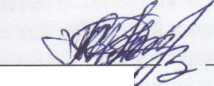 государственный орган)Копию настоящего представления получил	“	05	”		06	 20 19 г./Ч	А.О.Магомедов	(пбдпись)	(инициалы	и	фамилия)